Google search “Transpose extension” 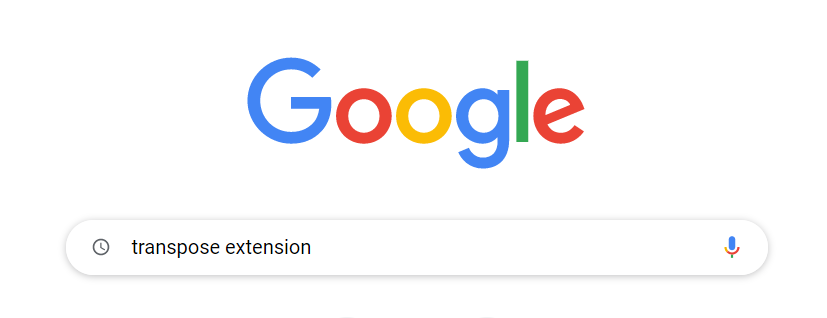 Find appropriate link (Should look something like below)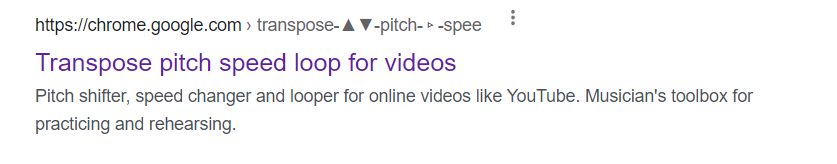 Click the linkAdd it to Chrome (click “add to Chrome”)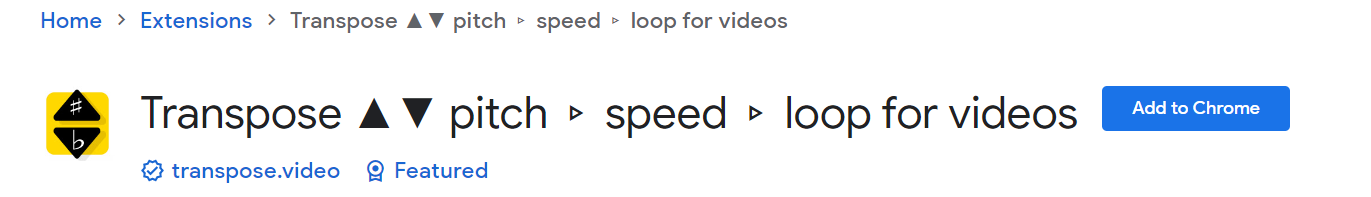 Click “Add Extension”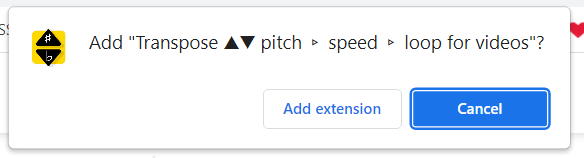 Click the button below to install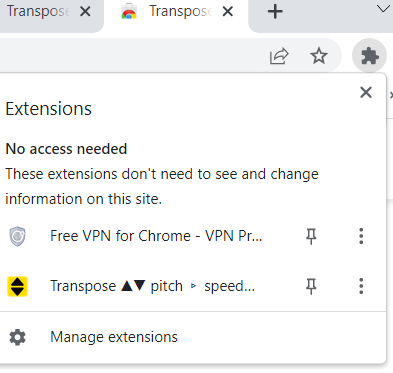 Install itThis extension allows you to change the pitch and/or the tempo of any video recording.  It also allows you to make a loop, so that you can practice a section of the video, say a piece, over and over again without needing to press any more keys between each time you repeat.  If you don’t use Google Chrome, Here's an article which explores other optionsTop 7 Video Speed Controller Extensions for Chrome/Firefox/Safari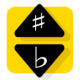 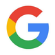 Transpose ▲▼ pitch ▹ speed ▹ loop for v...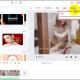 Top 7 Video Speed Controller Extensions...